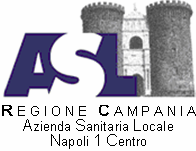             U.O.C.  SISTEMI INFORMATICI e ICTSCHEDA INTERVENTO TECNICO( da inviare via e-mail all’indirizzo manutenzione.pc@aslnapoli1centro.it)UBICAZIONE ATTREZZATURA INFORMATICACARATTERISTICHE TECNICHEDIFETTO  DICHIARATOSI PRECISA CHE QUESTA UOC SISTEMI INFORMATICI, AL MOMENTO DELLA FORMATTAZIONE, NON SI ASSUME LA RESPONSABILITA’ DEI DATI  PRESENTI NEL PC.  PERTANTO E’ OPPORTUNO  CHE SIA FATTO UN BACKUP  PER LA MESSA IN SICUREZZA DELLE INFORMAZIONI PRESENTI NEL PC	                    il TecnicoFirma                                                                                                                                Data                                                                                                                                                                     STRUTTURA APPARTENENZAINDIRIZZOREFERENTETELEFONOEMAILMARCA/MODELLO TIPOLOGIA (PC-STAMPANTE, ETCNUMERO SERIALENUMERO INVENTARIOINDIRIZZO IPSISTEMA OPERATIVOAPPLICATIVI INSTALLATI